KENNEDY UCHENNA EGUZOZIE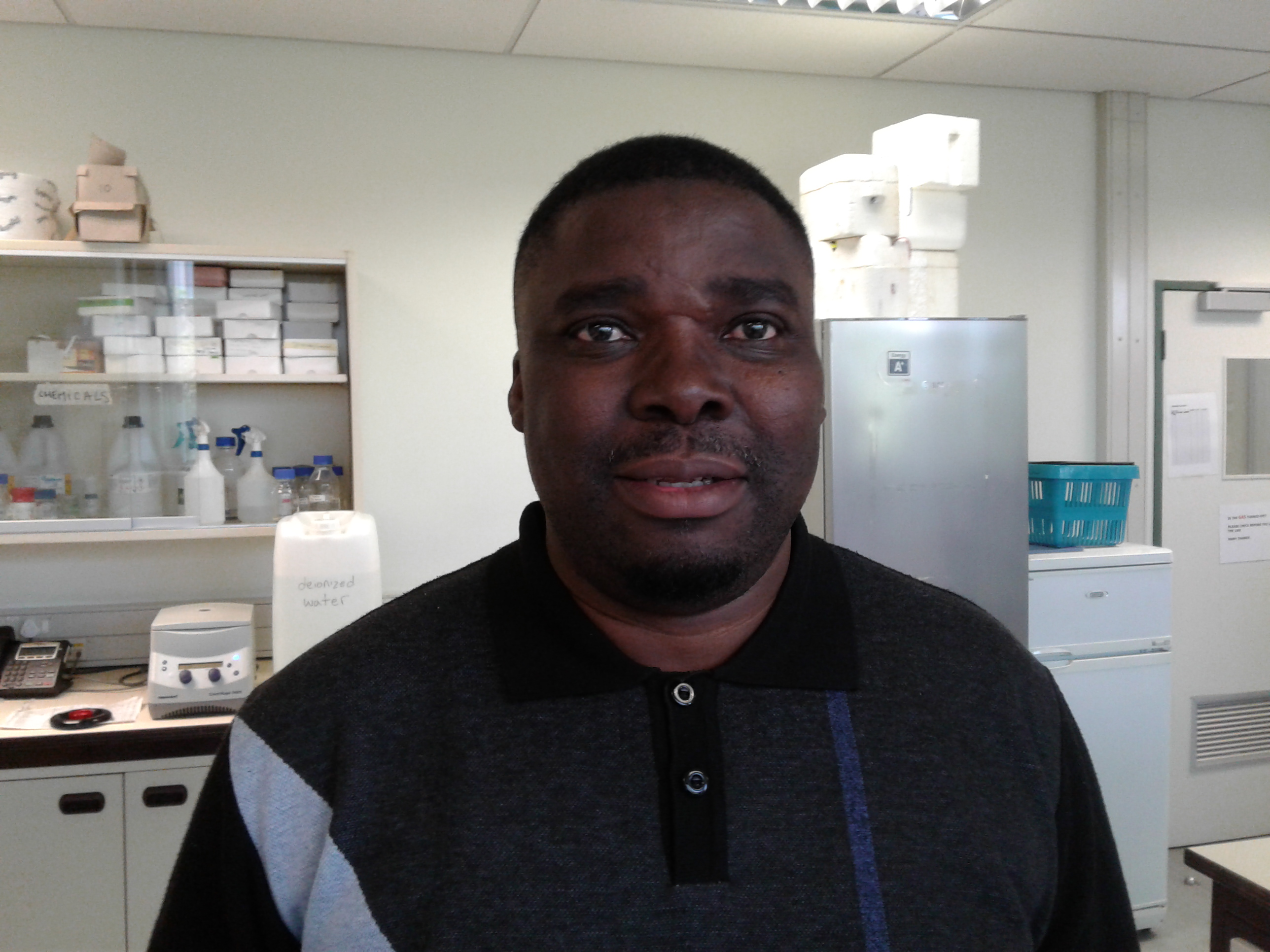 CURRICULUM VITAEDepartment of Chemistry/Forestry and Agricultural Biotechnology InstituteUniversity of PretoriaPretoria, South AfricaApril 2018UNIVERSITY OF PRETORIA2.  TEACHING ACTIVITIES3.  POSTGRADUATE SUPERVISION3.  RESEARCH FUNDING	4.  RESEARCH OUTPUTS	5.  OTHER SCHOLARLY RESEARCH-BASED CONTRIBUTIONS6. ADMINISTRATIVE DUTIES7.  COMMUNITY SERVICE OR PROFESSIONAL SKILLS8.  AWARDS AND SCIENTIFIC/SCHOLARLY RECOGNITION1.1  GENERAL INFORMATION1.1  GENERAL INFORMATION1.1  GENERAL INFORMATION1.1  GENERAL INFORMATION1.1  GENERAL INFORMATION1.1  GENERAL INFORMATION1.1  GENERAL INFORMATION1.1  GENERAL INFORMATION1.1  GENERAL INFORMATION1.1  GENERAL INFORMATION1.1  GENERAL INFORMATION1.1  GENERAL INFORMATION1.1  GENERAL INFORMATION1.1  GENERAL INFORMATION1.1  GENERAL INFORMATION1.1  GENERAL INFORMATION1.1  GENERAL INFORMATION1.1  GENERAL INFORMATIONSurnameEguzozieEguzozieEguzozieEguzozieEguzozieEguzozieFirst namesKennedyKennedyKennedyKennedyKennedyKennedyID NumberID NumberID NumberID Number6912056174089691205617408969120561740896912056174089691205617408969120561740896912056174089CitizenshipSouth AfricanSouth AfricanSouth AfricanSouth AfricanSouth AfricanSouth AfricanTitleTitleDr.Dr.FemaleFemaleFemaleMaleMaleXPlace of birthBuea, CameroonBuea, CameroonBuea, CameroonBuea, CameroonBuea, CameroonBuea, CameroonDate of birthDate of birthDate of birthDate of birth1969-12-051969-12-051969-12-051969-12-051969-12-051969-12-051969-12-05Population groupAfricanXColouredIndianIndianWhiteWhiteOther(Please specify)Other(Please specify)Other(Please specify)Other(Please specify)DepartmentChemistry/FABIChemistry/FABIChemistry/FABIChemistry/FABIChemistry/FABIChemistry/FABIPositionPositionPositionPositionPostdoctoral FellowPostdoctoral FellowPostdoctoral FellowPostdoctoral FellowPostdoctoral FellowPostdoctoral FellowPostdoctoral FellowDirect Telephone0638270297/07631734760638270297/07631734760638270297/07631734760638270297/07631734760638270297/07631734760638270297/0763173476Direct TelefaxDirect TelefaxDirect TelefaxDirect TelefaxE-mailkennedy.eguzozie@fabi.up.ac.za/eguzoziekennedy@yahoo.co.ukkennedy.eguzozie@fabi.up.ac.za/eguzoziekennedy@yahoo.co.ukkennedy.eguzozie@fabi.up.ac.za/eguzoziekennedy@yahoo.co.ukkennedy.eguzozie@fabi.up.ac.za/eguzoziekennedy@yahoo.co.ukkennedy.eguzozie@fabi.up.ac.za/eguzoziekennedy@yahoo.co.ukkennedy.eguzozie@fabi.up.ac.za/eguzoziekennedy@yahoo.co.ukkennedy.eguzozie@fabi.up.ac.za/eguzoziekennedy@yahoo.co.ukkennedy.eguzozie@fabi.up.ac.za/eguzoziekennedy@yahoo.co.ukkennedy.eguzozie@fabi.up.ac.za/eguzoziekennedy@yahoo.co.ukkennedy.eguzozie@fabi.up.ac.za/eguzoziekennedy@yahoo.co.ukkennedy.eguzozie@fabi.up.ac.za/eguzoziekennedy@yahoo.co.ukkennedy.eguzozie@fabi.up.ac.za/eguzoziekennedy@yahoo.co.ukkennedy.eguzozie@fabi.up.ac.za/eguzoziekennedy@yahoo.co.ukkennedy.eguzozie@fabi.up.ac.za/eguzoziekennedy@yahoo.co.ukkennedy.eguzozie@fabi.up.ac.za/eguzoziekennedy@yahoo.co.ukkennedy.eguzozie@fabi.up.ac.za/eguzoziekennedy@yahoo.co.ukkennedy.eguzozie@fabi.up.ac.za/eguzoziekennedy@yahoo.co.ukDate of appointmentPermanent full-timePermanent full-timePermanent full-timePermanent full-timePermanent full-timePermanent full-timeTemporary full-timeTemporary full-timeTemporary full-timeXX1.2  ACADEMIC QUALIFICATIONS OBTAINED1.2  ACADEMIC QUALIFICATIONS OBTAINED1.2  ACADEMIC QUALIFICATIONS OBTAINED1.2  ACADEMIC QUALIFICATIONS OBTAINED1.2  ACADEMIC QUALIFICATIONS OBTAINEDDegreeField of studyHigher education institutionYearDistinctionsBSc HonsChemistryUniversity of Ibadan, Nigeria1994MScChemistryUniversity of South Africa2008PhDChemistryUniversity of South Africa20121.3  WORK EXPERIENCE TO DATE1.3  WORK EXPERIENCE TO DATE1.3  WORK EXPERIENCE TO DATEName of employerCapacity and/or type of workPeriodFrom (mm//yy to mm//yy)University of PretoriaPost-doctoral 04-2018 to presentUniversity of JohannesburgPost-doctoral05-2014 to 12-2017University of South AfricaChemistry Lecturer05-2012 to 04-2014University of South AfricaPostgraduate Assistant (PhD)02-2009 to 03-2012University of South AfricaPostgraduate Assistant (MSc)05-2006 to 12-2008International Institute for Tropical Agriculture (IITA), Ibadan, NigeriaLaboratory Assistant11-1995 to 08-19972.1  Courses presented2.1  Courses presented2.1  Courses presentedCourseLevel (e.g. second year, Masters)Self developed(Yes or No)Inorganic Chemistry (CHE 4601)BSc HonsPartiallyInorganic Chemistry (CHE 3601)BSc third yearPartiallyIntroduction to Materials Science and Engineering (MSE 301)BSc third yearPartiallyInorganic Chemistry, (CHE 2611)BSc second yearYESScience Engineering Access (SCIENT-P)BSc first yearYESGeneral Chemistry (CHE 1503)BSc first yearYESScientific writing BSc Hons and postgraduate groups in generalYesGuest lectures in courses in Bio-Inorganic Chemistry, Environmental ChemistryBSc and BSc HonsYesStudent-supervisor relationship, time management, life-long learning and other topics related to postgraduate studiesMSc and BSc HonsYesName of studentDegree/Title of dissertation/ thesis SupervisorCo-supervisor(s)Irene Mailula MSc / Occurrence, Detection and Identification of Microcystins in a South African freshwater reservoir employing liquid chromatography electrospray ionization mass spectrometry techniques.Eugenie KayitesiVuyo MavumengwanaKennedy EguzozieCindy Sephokoane MSc / LC-ESI-MS analytical techniques for the determination of cyanotoxins in a water environment.Eugenie KayitesiVuyo MavumengwanaKennedy EguzozieNkem Uche-OkereaforMSc / Optimized solid phase microextraction followed by liquid chromatography electrospray ionization mass spectrometry techniques for the characterization of Microcystins in an aquatic environment.Eugenie KayitesiKennedy EguzozieKagaugelo Cornelius TapalaBSc Hons / Determination of free phosphates in MealiMeal and Groundnuts by UV-Visible and Vibrational Spectroscopy.Fikru TafesseKennedy EguzozieMartin EnemchukwuJubery Mosima Monareng BSc Hons / Quantitative and qualitative analysis of soluble phosphates in carbonated and caffeinated sugar and sugar free beverages.Fikru TafesseKennedy EguzozieMartin EnemchukwuMark SmithBSc Hons/ Application of Surface Enhanced Raman Scattering (SERS) techniques in the determination of toxic aryl organophosphate esters in fresh water.Fikru TafesseKennedy EguzozieMartin Enemchukwu3.1	Obtaining research funds3.1	Obtaining research funds3.1	Obtaining research fundsOrigin of research fundsTitle of research project or programDurationNRF/RISA Innovation Postdoctoral Fellowship.Molecular Phylogeny and Chemical Analytical Approach for Identification and Detection of Harmful Algal Bloom Species (dinoflagellates) and its Biotoxins in Water2015 - 2017South African Sugarcane InstituteChemical ecology of sugarcane insect pest2018-present4.1   Publications in peer-reviewed or refereed journals(13) Kennedy Eguzozie, Vuyo Mavumengwana, Duduzile Nkosi, Eugenie Kayitesi, (2018) “Toxigenic K. mikimotoi dinoflagellate species from  Phakalane pond: PCR amplification of PbTx-1 and PbTx-2 genes, C18 SPEC microextraction followed by LC-ESE-MS detection and identification of associated produced algal brevetoxins”. Earth Science Research (Accepted). (12) Kennedy Eguzozie, Vuyo Mavumengwana, Duduzile Nkosi, Eugenie Kayitesi, Emmanuella C. Nnabuo-Eguzozie (2017) Prevalence and Quantitative Variations of Toxic Monocyclic Heptapeptides “Microcystins” in the Phakalane Freshwater Pond, Gaborone, Botswana. Earth Science Research (Accepted). (11) Kennedy Eguzozie, Vuyo Mavumengwana, Duduzile Nkosi, Eugenie Kayitesi, (2017) “Intracellular low-immunogenic peptide hepatotoxin microcystin. An increasing risk to health and ecosystem by harmful cyanobacterial hyperbloom in a Sub Saharan drinking freshwater reservoir”. Inland Waters (Under review).(10) Kennedy Eguzozie, Vuyo Mavumengwana, Duduzile Nkosi, Eugenie Kayitesi, Emmanuella C. Nnabuo-Eguzozie (2016) Screening of Cyanobacterial Peptide Toxin, Microcystins in Hyperscum Water Samples from an Inland Sub Saharan Drinking Freshwater Reservoir. Bulletin of Environmental Contamination and Toxicology DOI: 10.1007/s00128-016-1916-2.(9) Kennedy Eguzozie, Vuyo Mavumengwana, Duduzile Nkosi, Eugenie Kayitesi, Emmanuella C. Nnabuo-Eguzozie (2016) Bioaccumulation and Quantitative Variations of Microcystins in the Swartspruit River, South Africa (2016) Archives of Environmental Contamination and Toxicology DOI: 10.1007/s00244-016-0269-5.(8) Kennedy Eguzozie, Vuyo Mavumengwana, Duduzile Nkosi, Eugenie Kayitesi, Emmanuella C. Nnabuo-Eguzozie (2016) Incidence of Microcystins (Hepatotoxins) in floating scums in the Swartspruit River, South Africa. Applied Ecology and Environmental Research DOI: http://dx.doi.org/10.15666/aeer/…..(7) Kennedy Eguzozie, Fikru Tafesse (2013) Monitoring Phosphorylation and Dephosphorylation Reactions by Surface Enhanced Raman Scattering (SERS) in Model Compounds. Phosphorus, Sulfur and Silicon and the Related Elements 188: 1555-1563.(6) Kennedy Eguzozie (2012) Absorption Spectroscopy and Surface Enhanced Vibrational Techniques for Monitoring Dephosphorylation and Phosphorylation Reactions in Model Compounds (PhD Thesis).(5) Kennedy Eguzozie, Fikru Tafesse (2011) Mechanistic Aspects of Pyrophophorylation Reactions from Model Studies. Synthesis and Reactivity in Inorganic, Metal-Organic and Nano-Metal Chemistry 41: 1005-1013.(4) Kennedy Eguzozie, Fikru Tafesse (2010) An Insight into Phosphorylase Mechanism from Model Studies. Synthesis and Reactivity in Inorganic, Metal-Organic and Nano-Metal Chemistry 40: 826-830.(3) Kennedy Eguzozie, Fikru Tafesse (2009) “Efficient hydrolysis of nitrophenylphosphate catalysed by copper dipyridyl in microemulsions: A model for decontamination of aryl organphosphates in the environment”. Journal of Ecotoxicology and Environmental Safety, 72, 954-959.Environmental Safety 72: 954-959.(2) Kennedy Eguzozie, Fikru Tafesse (2008) Chemical decontamination studies of phosphate esters in aqueous and microemulsion media promoted by cobalt-amine model systems. Synthesis and Reactivity in Inorganic, Metal-Organic and Nano-Metal Chemistry, 38: 484-490.(1) Kennedy Eguzozie (2008) Metal Ion Mediated Hydrolysis of 4-Nitrophenylphosphate in Microemulsion Media: Catalytic versus Stoichiometric Effects (MSc Dissertation).   5.1   Participation in conferences, workshops and short courses 5.1.1  NationalInvited - Kennedy Eguzozie “Cysteine terminus-molecularly imprinted nano-polymers for selective recognition and identification of hepatotoxic microcystins in a potable freshwater impoundment”. International Conference on Advances in Natural Resources (ICASETNR 16), Parys, South Africa, 24-25, November, 2016.Invited - Kennedy Eguzozie “Incidence of Microcystins (Hepatotoxins) in floating scums in the Swartspruit River, South Africa”, CSIR, 3rd October, 2016.Invited - Kennedy Eguzozie “Determination of brevetoxins (PbTx-2 & PbTx-3) from scum samples of toxigenic k. mikimotoi species isolated from an Inland Estuary”, Innovation and Research Symposia, Magalesburg Resort, 8th August, 2016.Invited - Kennedy Eguzozie “Monitoring and health hazard implications associated with occurrence and quantitative variations of hepatotoxins microcystins in cultures of microcystis flos-aquae (cyanobacteria) isolated from hyperbloom water samples collected from a portable drinking freshwater pond”, Chemistry Departmental Seminar, University of South Africa, 22nd April, 2015Invited - Kennedy Eguzozie “Monitoring Phosphorylation and Dephosphorylation Reactions by Surface Enhanced Raman Scattering (SERS) in Model Compounds”, Departmental Seminar, Tshwane University of Technology, 9th, December, 2014.Invited - Kennedy Eguzozie “Catalytic dephosphorylation of nitrophenylphosphate by copper dipyridyl complexes in amphoteric and anionic microemulsion media: South African Chemical Institute International Conference, University of Witwatersrand, Johannesburg, South Africa. 9th June 2009.Invited - Kennedy Eguzozie “Dephosphorylation of nitrophenylphosphate catalyzed by copper dipyridyl complexes in cationic microemulsion media: South African Chemical Institute International Conference, University of Stellenbosch, Cape Town, South Africa” 6th December 2008.5.1.2  InternationalInvited - Kennedy Eguzozie “Prevalence of Toxic Monocyclic Heptapeptides “Microcystins” from Bloom Cultures of Microcystis flos aquae in a Freshwater Pond”. Eurotox 2016 – 52nd Congress of European Societies of Toxicologies. Seville, Spain, 4-7 September, 2016.Invited - Kennedy Eguzozie “Prevalence of Toxic Monocyclic Heptapeptides “Microcystins” from Bloom Cultures of Microcystis flos aquae in a Freshwater Pond”. 7th Euro-Global Summit on Toxicology and Applied Pharmacology, Rome, Italy, 24-26, October, 2016.Invited - Kennedy Eguzozie “Application of cysteine terminus-molecularly imprinted nano-polymers for selective recognition and identification of hepatotoxic microcystins in a freshwater reservoir”. ISEAC 39 – International Conference Series on Environmental & Food Monitoring, Hamburg, Germany, 19-22, July, 2016.Invited - Kennedy Eguzozie “Incidence of microcystin (hepatotoxin) in floating scum in the Swartspruit River, South Africa”. 8th International Conference on Marine Pollution and Ecotoxicology, Hong Kong, 20-24, June, 2016.Invited - Kennedy Eguzozie "8th International Conference of the Environmental Effects of Nanoparticles and Nanomaterial, Aix Marseille University, France”, 8-12, June, 2014.Invited - Kennedy Eguzozie "IV International Conference on Colloid Chemistry & Physicochemical Mechanics (IC-CCPCM), Moscow, Russia”. June 30-05 July 2013.5.2    Membership in national and international bodiesMember: American Chemical Society (Membership No: 30609250)Member: South African Chemical Institute (Membership No: 16689) Member: Water Institute of Southern Africa (Membership No: 23480)Member: Chemometric Society of South Africa (Membership No: 14326)Member: Chemical Society of Nigeria (University of Ibadan Chapter)6.1	Departmental administrative dutiesDepartmental Representative to the Science Foundation Program, University of South Africa (2008-2012).Postgraduate student representative, Department of Chemistry, University of South Africa (2009-2011).7.1	Outreach projectsPioneering member, demonstrator and motivational speaker at the MathsEdge Community Development Project of the College of Science, Engineering & Technology, University of South Africa (2011 & 2013).Pioneering member, Learner Research Summit which is also another community engagement project of the College of Science, Engineering and Technology in the University of South Africa (2011 & 2012).Demonstrator and motivational speaker at GirlPower Carrier Exhibition Community Development Project of the College of Science, Engineering & Technology of the University of South Africa in 2011 & 2012.Technical judge at LEGO League Flagship Community Development Project of the College of Science, Engineering & Technology of the University of South Africa (2009 & 2010).8.1	NRF Reviewer and EvaluatorReviewer and evaluator for the National Research Foundation where I was invited to assist in appraising the application submitted by Prof H I Atagana titled “Application of Nanoscience and Nanotechnology in Biological Treatment of Mine Wastewater”. DAAD-NRF Masters and Doctoral Scholarships (Natural, Earth and Environmental Sciences) 24 - 26 November 20158.2	Research awards and prizesNRF/RISA 2015 Innovation Postdoctoral Fellowship (2015 – 2017).Post Graduate Merit Award of the University of South Africa (2007-2012).Prof M.J Mphahlele NRF Grant Holder Bursary Award for outstanding Post Graduate Student (2009-2012).Ecotoxicology Research Flagship Award (MSc & PhD) of the University of South Africa (2008-2012).Prof M.J Mphahlele NRF Grant Holder Bursary Award for outstanding Post Graduate Student (MSc) 2007-2008.GROW YOUR OWN TIMBER SCHOLARSHIP PROGRAM AWARD (MSc & PhD) of the College of Science Engineering and Technology of the University of South Africa 2006-2012.South African Chemical Institute (SACI) Young Spectroscopist Symposium award for 2nd best MSc oral presentation (2007).